Obecně závazná vyhláška obce Nový Vestec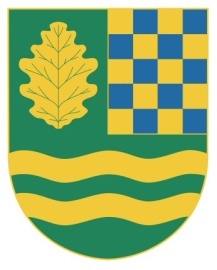 číslo 3/2011,o stanovení systému shromažďování, sběru, přepravy, třídění, využívání a odstraňování komunálních odpadů vznikajících na území obce Nový VestecZastupitelstvo  obce Nový Vestec schválilo a vydává dne 12. 12. 2012 v souladu s ust. § 10 písm. d), §  § 84 odst. 2) písm. h) zákona č. 128/2000 Sb., o obcích, ve znění pozdějších předpisů, a s ust. § 17 odst. 2) zákona č. 185/2001 Sb., o odpadech a o změně některých dalších zákonů, ve znění pozdějších předpisů, tuto obecně závaznou vyhlášku o systému shromažďování, sběru, přepravy, třídění, využívání a odstraňování komunálních odpadů vznikajících na území obce Nový Vestec (dále též jen „vyhláška“).Čl. 1Základní ustanoveníTato vyhláška stanovuje systém shromažďování, sběru, přepravy, třídění, využívání a odstraňování komunálních odpadů vznikajících na území obce Nový Vestec (dále jen "obec"), přičemž touto vyhláškou se neřeší nakládání se stavebním odpadem.Tato  vyhláška v souladu s ust. § 17 odst. 3) zákona č. 185/2001 Sb., o odpadech a o změně některých dalších zákonů, ve znění pozdějších předpisů, též určuje místa, kam mohou fyzické osoby odkládat komunální odpad.Čl. 2Základní pojmyPro účely této vyhlášky se rozumí:objemným odpadem - komunální odpad, k jehož shromažďování nelze z důvodu jeho rozměrů, materiálu nebo jeho vlastností (např. nábytek, pneumatiky, atd.) použít běžné sběrné nádoby;nebezpečným odpadem – vytříditelné složky komunálního odpadu, jako např. baterie, zářivky, PHM, zbytky barev a  rozpouštědel, agrochemikálie a dále jakýkoliv jiný odpad vykazující jednu nebo více nebezpečných vlastností uvedených v příloze č. 2 k zákonu o odpadech; výčet nebezpečných odpadů je uveden v Seznamu nebezpečných odpadů dle Vyhl. č. 381/2001 Sb., v platném znění;zbytkovým odpadem - komunální odpad, který zbyde po vytřídění komunálního odpadu na složky uvedené v ust. čl. 3 této vyhlášky;pověřenou osobou - oprávněná osoba podle zákona č. 185/2001 Sb., o odpadech a o změně některých dalších zákonů, ve znění pozdějších předpisů, se kterou obec uzavřela smlouvu na sběr, přepravu, využití a odstraňování komunálních odpadů vznikajících na území obcesběrnou nádobou - typizovaná nádoba z kovu či plastu nebo plastový pytel označený logem pověřené osoby, splňující technické parametry s vnitřním objemem od 50 do 1100 litrů, určená k odkládání jednotlivých složek komunálního odpadu a zbytkového odpadu, v níž jsou komunální odpady skladovány do doby sběru a svozu komunálních odpadů;Čl. 3Třídění komunálních odpadůFyzické osoby jsou povinny komunální odpady vznikající na území obce třídit na následující složky:papírplastyskloželezonebezpečný odpadobjemný odpadČl. 4Sběrné nádoby a místa určená k odkládání komunálních odpadůFyzické osoby jsou povinny vytříděné složky komunálního odpadu a zbytkový odpad odkládat do sběrných nádob a na místa k tomu obcí určená:papír – sběrné nádoby MODRÉ  barvy; plasty – sběrné nádoby ŽLUTÉ  barvy; sklo – sběrné nádoby ZELENÉ  a BÍLÉ barvy;železo, příp. jiné kovy – se předává při svozových akcích na místech a v termínech stanovených obcí oznámením úřadu obce Nový Vestecnebezpečný odpad – se předává pověřené osobě na místech a v termínech stanovených obcí oznámením úřadu obce Nový Vestecobjemný odpad – velkoobjemový kontejner, který bude přistaven při svozových akcích na místech a v termínech stanovených obcí oznámením úřadu obce Nový Vesteczbytkový odpad – typizované sběrné nádoby o objemu 120 l a 240 l s označením známky na příslušný kalendářní rok;Biologicky rozložitelný odpad se přednostně kompostuje.Sběrné nádoby na vytříděné složky (papír, sklo, plasty) jsou umístěny na veřejném prostranství v obci, ul. Ke Spořilovu č. 5 – vedle Obecního úřadu. Fyzické osoby si opatří od oprávněné osoby  sběrné nádoby na zbytkový odpad (typizované sběrné nádoby o objemu 120 l), těchto sběrných nádob bude opatřen dostatečný počet tak, aby nedocházelo k jejich přeplňování nebo odkládání odpadů mimo sběrné nádoby. Sběrné nádoby musí být v takovém fyzickém a technickém stavu, aby umožňovaly bezpečné ukládání komunálních odpadů a jejich odvoz oprávněnou osobou.Sběrné nádoby a místa určená k odkládání komunálních odpadů se užívají těmito způsoby:sběrné nádoby se užívají pouze k účelu, k němuž jsou určeny, a pouze k odkládání odpadu, pro nějž jsou určeny, do sběrných nádob je zakázáno ukládat:stavební odpad a jiný podobný odpad, uhynulá zvířata a jejich části, horký popel, tekutiny a zkapalněné  odpady.do sběrných nádob určených k odkládání zbytkového odpadu je kromě materiálu uvedeného pod písm. b) dále zakázáno ukládat:nebezpečný odpad,objemný odpad, pružiny nebo jiný odpad měnící svůj tvar (zejména větve),zbytkový odpad se ukládá do sběrných nádob tak, aby je bylo možno řádně uzavřít a odpad z nich při manipulaci s nimi nevypadával,odpad ve sběrných nádobách je zakázáno udupávat nebo zhutňovat.Čl. 5Nakládání se stavebním odpademZavedený systém shromažďování, sběru, přepravy, třídění, využívání a odstraňování komunálních odpadů vznikajících na území obce Nový Vestec se nevztahuje na odpady stavební a demoliční. Tento odpad nelze ukládat do kontejnerů pro komunální odpad a ani do nádob určených pro zbytkový (komunální) odpad. Likvidaci stavebního a demoličního odpadu si osoba, provádějící činnost, při které tento odpad vznikl, zajišťuje sama na svoje náklady, v souladu se zákonem.Čl. 6Frekvence sběru komunálních odpadůSběr zbytkového odpadu zajišťuje pověřená osoba s frekvencí  Sběr nebezpečného a objemného odpadu a železa je zajišťován minimálně 2x ročně.Čl. 7ÚhradaÚhrada za provoz systému shromažďování, sběru, přepravy, třídění, využívání a odstraňování komunálních odpadů je předmětem  obecně závazné vyhlášky o   poplatku za provoz systému shromažďování, sběru, přepravy, třídění, využívání a odstraňování komunálních odpadů.Čl. 8Závěrečná ustanoveníZrušuje se obecně závazná vyhláška obce č. 2/2010 o stanovení systému shromažďování, sběru, přepravy, třídění, využívání a odstraňování komunálních odpadů vznikajících na území obce Nový Vestec.Tato vyhláška nabývá účinnosti 1. 1. 2012.Renata Hájková	Martin Šubrt				místostarostka obce 	starosta obcekulaté razítkoVyvěšeno na úřední desce:……………………………………….. Sejmuto z úřední desky:………………………………………….. druh odpadunádoba [ l ]četnostpočet svozů za rokSměsný odpad110;1201x za 14 dnů26Směsný odpad110;1201x za týden52Směsný odpad2401x za 14 dnů26Směsný odpad2401x týdně52